应无线电通信局主任的要求，我荣幸地向大会提交大会筹备会议（CPM）的报告。报告为响应国际电联理事会第1380号决议而起草，并经WRC-19的第二次大会筹备会议（2019年2月18-28日，日内瓦）批准。本文件的电子版在以下网址提供：http://www.itu.int/md/R15-CPM19.02-R-0001/en。	秘书长
	赵厚麟世界无线电通信大会（WRC-19）
2019年10月28日-11月22日，埃及沙姆沙伊赫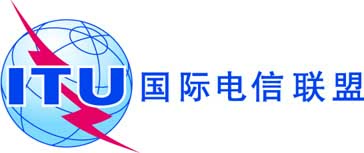 全体会议文件 3-C全体会议2019年5月7日全体会议原文：英文秘书长的说明秘书长的说明2019年世界无线电通信大会的大会筹备会议报告2019年世界无线电通信大会的大会筹备会议报告